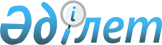 Қазақстан Республикасы Үкіметінің 1999 жылғы 15 шілдедегі N 985 қаулысына өзгерістер енгізу туралыҚазақстан Республикасы Үкіметінің Қаулысы 1999 жылғы 29 қыркүйек N 1473

      Қазақстан Республикасының Үкіметі қаулы етеді: 

      1. "Жекелеген акционерлік қоғамдар акцияларының мемлекеттік пакетін жекешелендіру жөніндегі кеңесшілерді таңдауға арналған тендер туралы" Қазақстан Республикасы Үкіметінің 1999 жылғы 15 шілдедегі N 985 P990985_ қаулысына мынадай өзгерістер енгізілсін: 

      1-тармақтағы "Соколов-Сарыбай тау-кен байыту өндірістік бірлестігі", "Қазақстан алюминийі", "Қазхром" ұлтаралық компаниясы" деген сөздер алынып тасталсын; 

      2-тармақтың 3) тармақшасындағы "20 қыркүйекке" деген сөздер "15 қазанға" деген сөздермен ауыстырылсын; 

      көрсетілген қаулыға қосымша қосымшаға сәйкес редакцияда жазылсын. 

      2. Осы қаулы қол қойылған күнінен бастап күшіне енеді. 

 

     Қазақстан Республикасының       Премьер-Министрі

                                  Қазақстан Республикасы                                  Үкіметінің 1999 жылғы                                    29 қыркүйектегі                                   N 1473 қаулысына                                       қосымша     Инвестициялық компаниялар (банктер) және мамандандырылған        консалтингтік фирмалардың арасында кейбір акционерлік     қоғамдардың мемлекеттік акциялар пакеттерін жекешелендіру     жөніндегі кеңесшілерді таңдау үшін өткізілетін тендер                комиссиясының құрамы     Әбілғазин Данияр        - Қазақстан Республикасының Қаржы     Рүстемұлы                 вице-министрі, Мемлекеттік мүлік және                               жекешелендіру комитетінің төрағасы     Кешубаев Ғалиаусат      - Қазақстан Республикасы Премьер-     Қайырбекұлы               Министрінің Кеңсесі Басшысының                               орынбасары     Сәйденов Әнуар          - Қазақстан Республикасының Қаржы      Ғалимоллаұлы              вице-министрі     Уәйісов Мерей           - Қазақстан Республикасының Әділет     Құрманұлы                 вице-министрі     Жолдасбеков Азамат      - Қазақстан Республикасының Бағалы     Мырзаданұлы               қағаздар жөніндегі ұлттық                               комиссиясының төрағасы                               (келісім бойынша)     Қуанышев Дулат          - Қазақстан Республикасы Инвестициялар     Оразбекұлы                жөніндегі агенттігінің төрағасы     Жолдыбаева Сәуле        - Қазақстан Республикасының     Мұсақызы                  Энергетика, индустрия және сауда                               вице-министрі    Оқығандар:   Қобдалиева Н.М.   Қасымбеков Б.А.        
					© 2012. Қазақстан Республикасы Әділет министрлігінің «Қазақстан Республикасының Заңнама және құқықтық ақпарат институты» ШЖҚ РМК
				